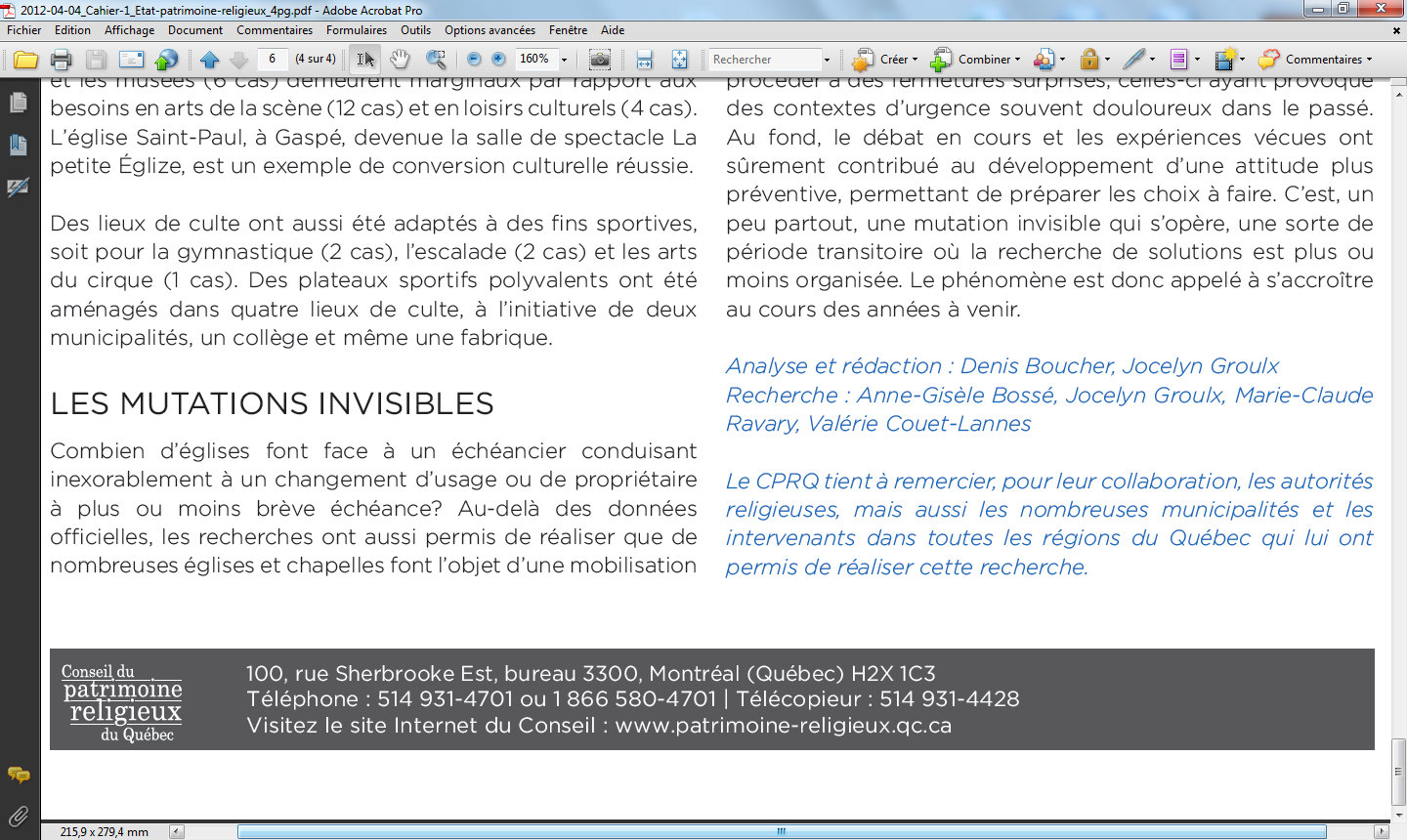 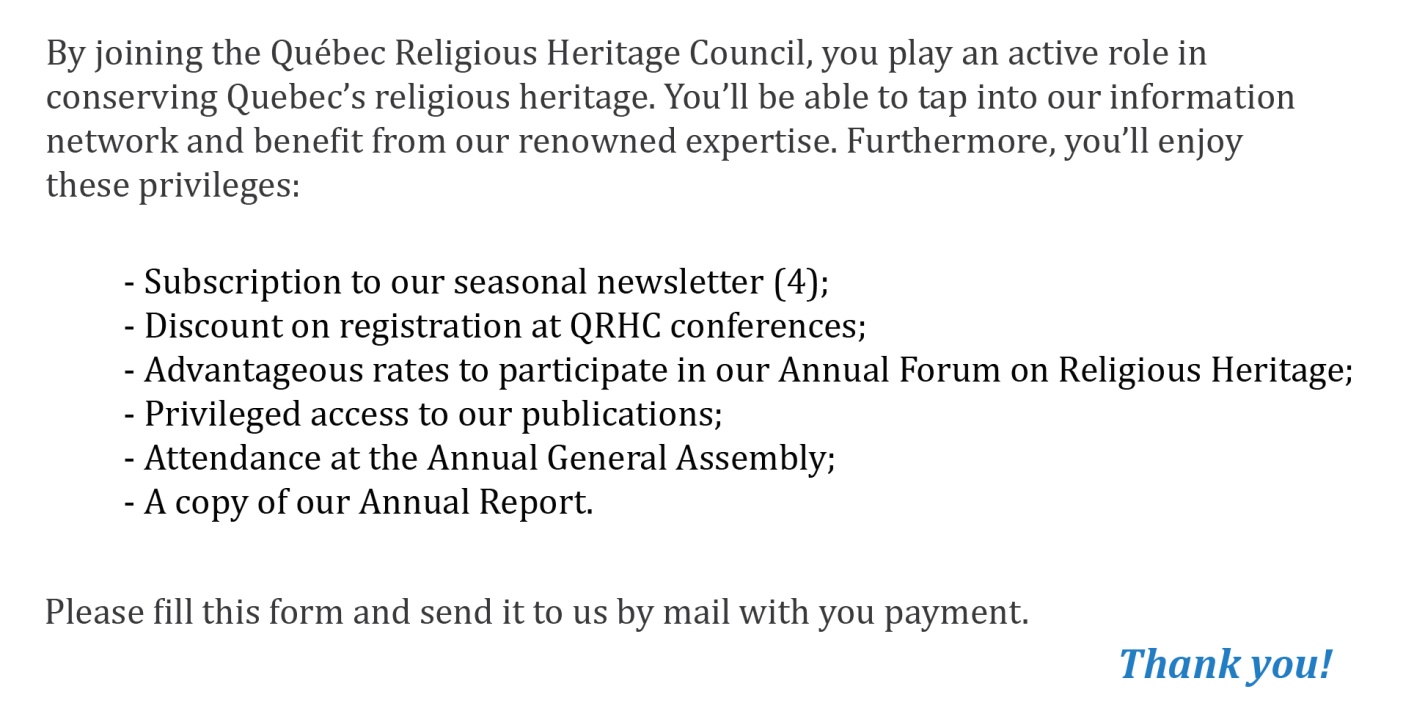 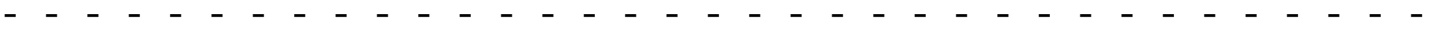 IDENTIFICATION MEMBERSHIPPlease make your check payable to the Québec Religious Heritage Council and send it, along with the form, to the address below:Please make your check payable to the Québec Religious Heritage Council and send it, along with the form, to the address below: